МКДОУ д/с «Березка»Праздник, посвящённый Дню защитников Отечества«Будем в армии служить»Цель: воспитывать чувство патриотизма и любви к Родине.Задачи:- расширять представления об армии, закреплять знания военных профессий;- развивать внимание и ориентировку в пространстве, ловкость, меткость, координацию движений, желание служить в армии;- воспитывать доброжелательное отношение друг к другу, чувство товарищества и взаимопомощи, гордости за свою страну.Ход праздника:Дети заходят в зал под музыку О.Газманова «Москва, звонят колокола»Вед: Здравствуйте, ребята. Здравствуйте,  гости!День нашей армии сегодня, сильней её на свете нет.Привет защитникам народа! Российской армии привет!Реб: Чудесный праздник в феврале страна моя встречает.Она защитников своих сердечно поздравляет!Реб: Российский воин бережёт родной страны покой и славу.Он на посту, и наш народ гордится армией по праву!Реб: На суше, в небе, на морях и даже под водоюСолдаты мир наш берегут для нас, дружок, с тобою.Песня «Тельняшка»Реб: Когда я вырасту большим, где б ни служил, повсюдуСвою Отчизну защищать я надёжно буду.Реб: Все наши дедушки и папы когда то в армии служили,Учились защищать Россию, всегда подтянутыми были.Реб: Чтоб здоровье крепкое было у ребят,Спортивной тренировкой надо утро начинать.ОРУ под фонограмму «Мечта мальчишки»Вед: Ребята, какие военные профессии вы знаете? (ответы детей). Я думаю, что каждому мальчику хочется надеть форму лётчика, моряка, десантника… Но чтобы служить в армии,  надо быть не только умным, смелым, сильным, нужно ещё многое уметь. Сегодня мы в играх проверим вашу ловкость, быстроту, выдержку. Солдат  должен быть организованным и дисциплинированным и уметь быстро собраться в поход.Конкурс «Соберись в поход»Реб: Я пилотом стать хочу, выше всех я полечу.Без билета маму с папой вокруг света прокачу.Конкурс с папами «Пилоты»Эстафета «Снайперы»Вед: А сейчас мы превратимся в моряков и отправимся в плаванье. Как вы думаете, кто на корабле главный? (капитан). А кто управляет кораблём? (судоводитель)А кто приводит двигатели в движение? (судомеханики).Эстафета «Обойди рифы»Вед: Моряк должен быть очень внимательным.Игра на внимание «Флажки»Вед: Молодцы , ребята!Моряком быть хорошо, а кавалеристом лучше!Конкурс для пап  «Кавалеристы»Поздравление папДети:  Отважных, сильных и веселых  мужчин сегодня поздравляем,И в День защитника Отечества  здоровья, радости желаем!Дети дарят папам подарки, сделанные своими рукамиОборудование: фонограммы, два рюкзака с походным содержимым, мячи, кегли, ориентиры на старте и финише, обручи, большие полусферы, флажки, «лошадки»  по количеству участников, сабли.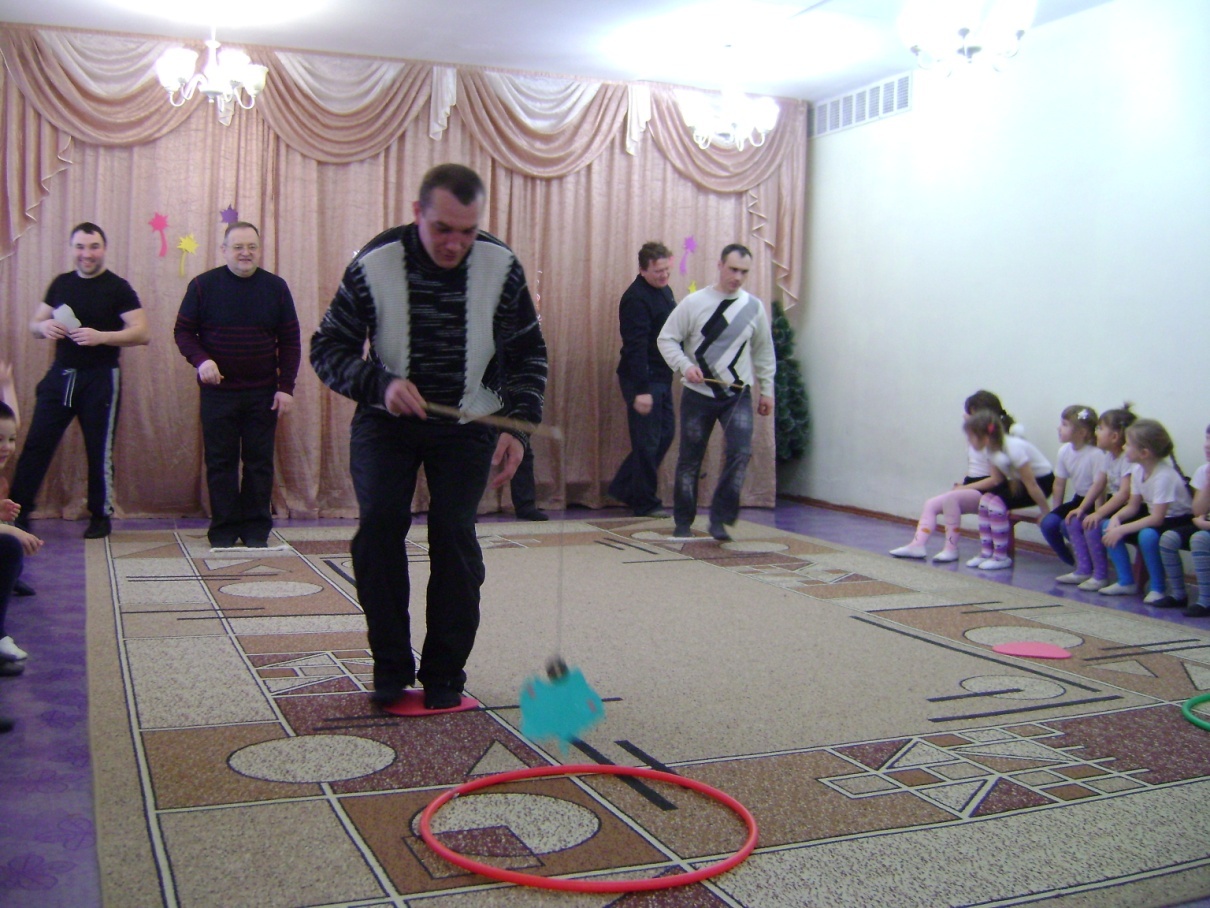 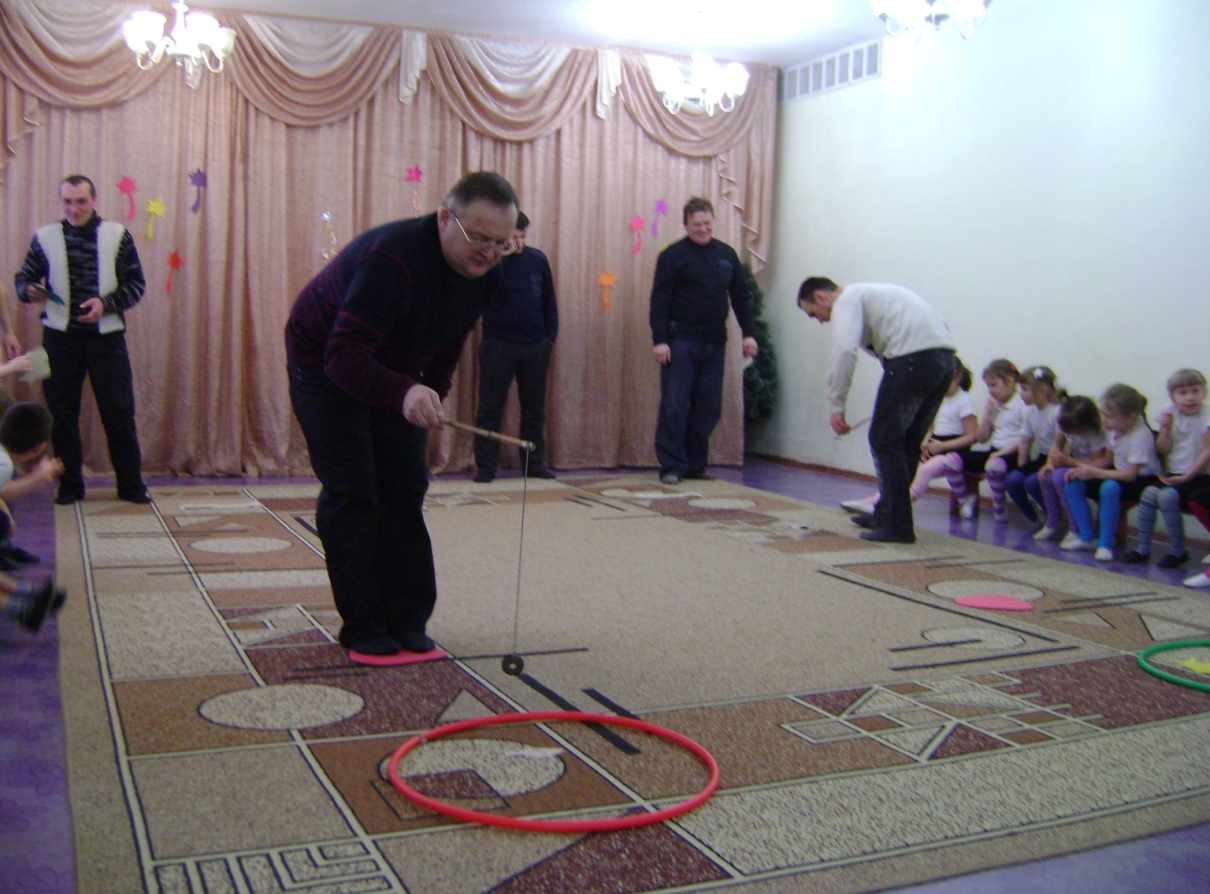 